الفريق العامل المعني بالتطوير القانوني لنظام مدريد بشأن التسجيل الدولي للعلاماتالدورة الثالثة عشرةجنيف، من 2 إلى 6 نوفمبر 2015استعراض ممارسة الترجمة الذي أصدرت جمعية اتحاد مدريد تكليفا بشأنهوثيقة من إعداد المكتب الدوليالمقدمةيجب أن يدوّن التسجيل الدولي في السجل الدولي وأن ينشر في مجلة الويبو للعلامات التجارية (مجلة الويبو) بالإنكليزية والفرنسية والإسبانية، وكذلك الشأن لكافة البيانات التي يجب أن تدوّن وتنشر في مجلة الويبو، بناء على اللائحة التنفيذية المشتركة بين اتفاق وبروتوكول مدريد بشأن التسجيل الدولي للعلامات (يُشار إلى تلك الصكوك فيما يلي بالمختصرات التالية "اللائحة التنفيذية المشتركة" و"الاتفاق" و"البروتوكول"). ويستند هذا النظام الثلاثي اللغات إلى الفقرة (3) من القاعدة 6 من اللائحة التنفيذية المشتركة. وينجز المكتب الدولي، بناء على الفقرة (4) من القاعدة المذكورة، الترجمات الضرورية لأغراض التدوين أو النشر، أو لغرض تبليغ التدوينات أو المنشورات لمكاتب الأطراف المتعاقدة أو مودعي طلبات التسجيل أو أصحاب التسجيلات الدولية.ويكتفي المكتب الدولي، بناء على ممارسة الترجمة المتبعة حاليا، بترجمة قائمة السلع والخدمات المتعلقة بنوعين معينين من التدوينات، قبل التدوين والنشر والإخطار، بلغة التبليغ التي اختارها صاحب التسجيل والمكاتب المعنية، بالإضافة إلى ترجمتها باللغة التي حرر بها الطلب الدولي. ولا تترجم قائمة السلع والخدمات بأي لغة عمل أخرى لنظام مدريد بشأن التسجيل الدولي للعلامات (يشار إلى الصك المذكور فيما يلي بمختصر "نظام مدريد")، مثلما تنص عليه القاعدة 6 من اللائحة التنفيذية المشتركة، إلّا إذا استلم المكتب التماسا من أحد الأطراف المعنية (صاحب التسجيل أو المكتب أو الغير).وتطبق هذه الممارسة على قائمة السلع والخدمات المتعلقة بنوعين من التدوينات، وهما:- بيانات منح الحماية بناء على القاعدة 18 ثالثا(2)"2" من اللائحة التنفيذية المشتركة (أي بعد الرفض المؤقت)؛- والتقييدات التي ورد التماس بشأنها ضمن الطلب الدولي أو التعيين اللاحق أو تدوين التعديل.وكان الفريق العامل المعني بالتطوير القانوني لنظام مدريد بشأن التسجيل الدولي للعلامات ("الفريق العامل")، قد أجرى خلال دورته العاشرة، آخر استعراض للممارسة الراهنة، وأوصى على إثره أن تواصل جمعية اتحاد مدريد، الإحاطة علما بالممارسة الراهنة.وواصلت جمعية اتحاد مدريد، خلال دورتها الخامسة والأربعين، الإحاطة علما بالممارسة المذكورة، مثلما بينته الوثيقة MM/A/45/1، وكلفت المكتب الدولي باستعراضها بعد فترة ثلاث سنوات.وترمي هذه الوثيقة إلى استعراض ممارسة الترجمة الراهنة، بعد مضي فترة الثلاث سنوات، طبقا للتكليف الصادر عن جمعية اتحاد مدريد. وتقدم هذه الوثيقة خاصة معلومات أساسية عن مهام الترجمة الإجمالية التي ينجزها المكتب الدولي منذ أن استعرض الفريق العامل ممارسة الترجمة آخر مرة، وتستعرض هذه الوثيقة أيضا وقع الممارسة المذكورة في ضوء التطورات الجارية في مجال تكنولوجيا المعلومات والترجمة المؤتمتة.ويمكن لكل الراغبين في الحصول على تفاصيل أدق بشأن ممارسة الترجمة الراهنة الاطلاع على الوثيقة MM/LD/WG/10/5، من الفقرة 48 إلى الفقرة 63.المهام المتعلقة بالترجمة والتي يضطلع بها المكتب الدولي بناء على نظام مدريد: من 2012 إلى 2014شهدت الفترة من 2012 إلى 2014 زيادة ملحوظة في عبء أعمال الترجمة. وزاد عدد التدوينات بنسبة 15%، بينما بلغت الزيادة، خلال نفس الفترة، نسبة 77% فيما يتعلق بعدد الكلمات المترجمة. وسجل المكتب الدولي 712 612 تدوينا في 2012، وفاق حجم الترجمات 15 مليون كلمة. وتطور العدد في 2014، فأنجز المكتب 748 704 تدوينا، رافقتها ترجمة أكثر من 26.6 مليون كلمة (انظر الجدول الأول).الجدول الأول: أنشطة الترجمة – من 2012 إلى 2014وقد نجمت زيادة عبء أعمال الترجمة أساسا عن قفزة هائلة في عدد الكلمات التي تضمنتها التسجيلات الدولية. إذ قارب عدد الكلمات المترجمة في التسجيلات الدولية 23 مليون كلمة في 2014، بعد أن كان أقل بقليل من 12.6 مليون كلمة في 2012، أي بزيادة تفوق 82%، بينما زاد عدد الكلمات المترجمة في التدوينات الأخرى بنسبة 50% فقط (انظر الجدول الثاني).ويبقى عبء أعمال الترجمة المنجر عن التسجيلات الدولية أكبر من غيره، إذا استندت المقارنة إلى عدد الكلمات المترجمة، إذ يمثل العبء المذكور 86% من كافة الترجمات، ثم يليه عبء أعمال الترجمة المتعلقة ببيانات منح الحماية التي أرسلت بناء على القاعدة 18 ثالثا من اللائحة التنفيذية المشتركة، والتي لا تمثل بناء على الممارسة الراهنة سوى 8% من أعمال الترجمة.الجدول الثاني: عدد الكلمات المترجمة حسب نوع التدوين – من 2012 إلى 2014وقد تغير توزيع عبء أعمال الترجمة مقارنة بالأرقام المبينة في التقرير الذي استلمه الفريق العامل في 2011، إذ كانت الترجمة بالإنكليزية تمثل 15% من عبء أعمال الترجمة والفرنسية 36% والإسبانية 49%. وصارت الإنكليزية في 2014 تمثل 10% والفرنسية 45% وكذلك الإسبانية 45% (انظر الجدول الثالث).الجدول الثالث: عدد الكلمات المترجمة حسب نوع التدوين ولغة الهدف في 2014وقع ممارسة الترجمة على بيانات منح الحماية التي أرسلت بناء على القاعدة 18 ثالثا"2" من اللائحة التنفيذية المشتركة، والتي دونت في 2014ترجم المكتب الدولي، في 2014، بناء على الممارسة الراهنة، ما يقارب 2.3 مليون كلمة نجمت عن تدوين القرارات التي أرسلتها المكاتب. وكان يمكن أن يفوق عدد الكلمات التي يجب على المكتب الدولي أن يترجمها 12.5 مليون كلمة، لكن ممارسة الترجمة الراهنة التي اعتمدها المكتب حالت دون ذلك. وكانت الزيادة المذكورة ستسبب زيادة بنسبة 39% في عبء أعمال الترجمة الذي يتكفل به المكتب الدولي (انظر الجدول الرابع).الجدول الرابع: عدد الكلمات المترجمة في 2014وقد اتبع المكتب الدولي نهجا دقيقا لترجمة بيانات منح الحماية التي أرسلت بناء على القاعدة 18 ثالثا(2)"2" من اللائحة التنفيذية المشتركة، إذ أن أصحاب التسجيل يكونون على الأغلب قد شاركوا في الإجراءات التي أدت إلى بيان منح الحماية، ولذا لا يكون تدوين البيانات المذكورة مفيدا لاحتياجات أصحاب التسجيل إلا نادرا.ويتيح الموقع الالكتروني لنظام مدريد، منذ 2011، استمارة الكترونية بسيطة تستخدم لالتماس ترجمة أي وثيقة لم تترجم بناء على الممارسة الراهنة. وظل الطلب على ترجمة بيانات منح الحماية محدودا. ولم يستلم المكتب الدولي سوى 3 التماسات ترجمة صالحة، ورد اثنان منهما في 2014. ويمكن تفسير الطلب الضعيف على هذه الخدمة بأنّ ترجمة بيانات منح الحماية المذكورة تخدم أساسا الغير وما يحتاجونه من معلومات.وقع ممارسة الترجمة على التقييدات الواردة في طلبات التسجيل الدولية والتعيينات اللاحقة والتماسات تدوين التعديل التي دونت في 2014ترمي الترجمة الانتقائية للتقييدات، بناء على الممارسة الراهنة، إلى التعجيل في تدوين التقييدات والإخطار. ويرد التماس التقييدات عادة من طرف صاحب التسجيل، بهدف الاستجابة لحاجة معينة يلعب فيها الوقت دورا حاسما، من سبيل الرد على الرفض المؤقت أو الحد من نطاق الحماية في طرف متعاقد قبل تجديد التسجيل الدولي.وبلغ عدد التقيييدات التي دونت في 2014، سواء كتعديل أو بشكل متزامن كجزء من التسجيل الدولي أو التعيين اللاحق، 123 14 تقييدا. ووردت الالتماسات بنفس لغة التبليغ التي اختارها المكتب الذي يسري فيه أثر التقييد، في 195 7 تدوينا، أي 51% من العدد الجملي (انظر الجدول الرابع).وقد أدى ذلك، في نصف الحالات، إلى تقليص زمن تدوين التقييدات بشكل كبير، نظرا لعدم الحاجة إلى أي ترجمة. مما عاد بفوائد جمّة على أصحاب التسجيل المعنيين، مثلما ورد فيما سبق.الجدول الرابع: التقييدات التي دونت في 2014نشر عملية الترجمة القائمة على تكنولوجيا المعلومات الحديثة، من طرف المكتب الدوليأعطى المكتب الدولي في 2012 الأفضلية لأداة SDL WorldServer (WS)، واختار نشرها كأداة إدارة الترجمة، من أجل ضمان اتساق مخرجات الترجمة، وكخطوة استباقية لإدارة الزيادة المتوقعة في عبء أعمال الترجمة. وتمكّن أداة WS من أتمتة مهام الترجمة بالاستناد إلى قاعدة بيانات داخلية لا تكف عن التطور، تضم أعمال الترجمة السابقة وقائمة مصطلحات خضعت لفحص معمق. وقد قرر المكتب الدولي اعتماد WS ونشرها ضمن برنامج تطوير تكنولوجيا المعلومات، إثر تدقيق مفصل للتكنولوجيات التي يحتمل أن تكون مناسبة لأنظمة إدارة الترجمة.وقد زاد عدد الكلمات التي ترجمها المكتب الدولي، مثلما بينته هذه الوثيقة بنسبة 77% بين 2012 و2014. ونجح المكتب الدولي على إدارة هذه الزيادة من خلال نشر WS. وقد أنجزت 26% من الترجمات في 2011 بشكل مؤتمت. وزادت نسبة الترجمات المؤتمتة التي أنجزت في 2014 باستخدام WS، ودون تدخل بشري، وفاقت نسبة 66% (الجدول الرابع).الجدول الرابع: عدد الكلمات المترجمة حسب أدوات الترجمة ولغة الهدف في 2014وأضاف المكتب الدولي محرك ترجمة آلية يمكن تغيير إعدادته حسب الطلب، وهو TAPTA4MARKS، سعيا نحو تكملة نهج الترجمة الذي اختاره المكتب. ويعد المحرك المذكور صيغة حسب الطلب لتكنولوجيا TAPTA (نظام المساعدة في ترجمة نصوص وملخصات البراءات)، وقد طوره قطاع البنية التحتية العالمية في الويبو، وقد بدأ المكتب في نشره فعلا في عدد من إجراءات معاهدة التعاون بشأن البراءات، وصارت وكالات الأمم المتحدة الأخرى تستخدمه لغرض الوثائق الإدارية. وتمكن إعدادات نظام الترجمة الآلية من تحليل مواد الترجمة إحصائيا من أجل الاستفادة من الموارد الداخلية والخارجية، ويقدم النظام المذكور ترجمة محتملة ولكنها قد تحتاج إلى تحرير لاحق للترجمة (التحرير اللاحق).ويعالج TAPTA4MARKS بيانات السلع والخدمات التي لم تترجمها WorldServer، أي ما نسبته 34% من البيانات، ويقترح بفاعلية عالية، أقرب ترجمة للصواب. ويستعين المكتب الدولي بموارد داخلية أو خارجية لإنجاز المراجعة المتعلقة بالتحرير اللاحق. وتقتصر الترجمة البشرية على عملية التحرير اللاحق، فتكتفي تلك الموارد باعتماد الترجمة التي اقترحها TAPTA4MARKS أو تحسينها.ويمكّن استخدام WorldServer وTAPTA4MARKS من اقتراح ترجمة مؤتمتة لكل بيان من بيانات قائمة السلع والخدمات التي تتناولها الترجمة. وقد قلصت الاستفادة من الترجمة المؤتمتة عدد الترجمات المتأخرة وزمن معالجة الترجمة.وساهم إدراج عملية التحرير اللاحقة للترجمة الآلية في تعزيز قدرة المكتب الدولي في مجال الترجمة، ومكّنه في نفس الوقت من إدارة عبء أعمال الترجمة المتنامي دائما، بفاعلية، دون الحاجة إلى زيادة الموارد البشرية. وركز المكتب الدولي موارده الداخلية على إدارة الترجمات التي تدخل للحلول المؤتمتة وعلى نشر عملية ضمان الجودة والإشراف عليها، بهدف المحافظة على الجودة الإجمالية لمنتج الترجمة النهائي.وأقام المكتب الدولي، ضمن استراتيجيته العامة بشأن الترجمة، شراكات طويلة الأمد مع وكالات ترجمة خارجية، وخفض كلفة إسناد الترجمة للمزودين خارجيين، فصار متوسط الكلفة 0.05 فرنك سويسري عن كل كلمة خلال عملية التحرير اللاحقة للترجمة، بعد أن كان متوسط الكلفة 0.25 فرنك سويسري عن كل كلمة مترجمة.وعدّل المكتب الدولي عملية الترجمة كي تتماشى مع أفضل الممارسات المطبقة في قطاع الترجمة، وأدخل إصلاحات على تنظيمه الداخلي، واستعاض عن الوحدات اللغوية الثلاثة بقسم واحد (قسم الترجمة والمصطلحات المعنية بنظام مدريد) يدير كل عمليات الترجمة، سواء التي تنجزها الموارد الداخلية أو الخارجية أو أدوات الترجمة المؤتمتة. وصار القسم، بعد دمج الوحدات الثلاثة، يعمل كفريق يركز على الخدمة، ويضم منسق اتصال يقوم بتوزيع العمل على المترجمين الداخليين والشركاء الخارجيين في مجال الترجمة.الإجراء الخاص بشأن أعمال الترجمة المتأخرة والمتعلقة ببيانات منح الحماية بناء على القاعدة ثالثا(2)"2" من اللائحة التنفيذية المشتركة، والتي استلمها المكتب الدولي قبل 2012بين التقرير المعدّ في 2012، أن عدد الترجمات العالقة الناجمة عن بيانات منح الحماية بناء على القاعدة ثالثا(2)"2" من اللائحة التنفيذية المشتركة، بلغ 794 133 ترجمة.وقد نجح المكتب الدولي في التخلص من تلك الأعمال العالقة، بفضل الحلول المؤتمتة المذكورة سابقا، وبناء على الإجراء الخاص الذي اعتمده من 2012 إلى 2013، وبلغ عدد الكلمات التي ترجمها المكتب باستخدام الوسائل المؤتمتة ما يناهز 32 مليون كلمة.وقد أنجز المكتب ترجمة بيانات السلع والخدمات الواردة في بيانات منح الحماية المذكورة، دون أي تدخل بشري، باستخدام الحلول المؤتمتة، بشكل كامل، ودون الحاجة إلى التحرير اللاحق.استعراض ممارسة الترجمة والإجراءات الإضافية الممكنةلا يكف عبء أعمال الترجمة عن النمو، غير أن المكتب الدولي تمكن بفضل ممارسة الترجمة من تنفيذ عملية إدارة ذلك العبء، دون الحاجة إلى زيادة الموارد الإنسانية. وتعتمد عملية الترجمة على الاستفادة من الحلول التكنولوجية قصد تقديم ترجمة سبق فحصها أو من أجل اقتراح ترجمة جديدة، بدرجة موثوقية عالية.وبناء على الممارسة الراهنة، ركز المكتب الدولي موارده البشرية والتقنية، بنجاح، على الزيادة الحادة في التسجيلات الدولية. ويكتسي التسجيل الدولي أهمية بالغة لدى المستخدم، مقارنة بالمعاملات الأخرى، إذ يدون نطاق الحماية التي يطالب بها المستخدم، أول مرة في السجل الدولي، ويستند إخطار المكاتب في الأطراف المتعاقدة المعنية، على ذلك التدوين.ويبقى التدخل البشري ضروريا، في عملية الترجمة المؤتمتة التي أحدثها المكتب الدولي، من أجل إدارة العملية عموما ولأغراض ضمان الجودة وقصد الحرص على أن تعكس الترجمة الفروق البسيطة بين بيانات السلع والخدمات، أو بهدف التحرير اللاحق لترجمة المصطلحات الجديدة المستخدمة لوصف أوجه التجديد في مجال معين، أو بهدف ترجمة تلك المصطلحات الجديدة. غير أن المكتب الدولي، في ضوء ما ورد سابقا بخصوص الإجراء الخاص الذي اعتمده، سيكون قادرا على تحقيق زيادة مطردة في عدد الكلمات المترجمة باستخدام الترجمة المؤتمتة، بفضل حلول تكنولوجيا المعلومات.وتعد النتائج التي تحققت بخصوص الترجمة المؤتمتة مشجعة، بيد أنه من الضروري العمل دون توقف لضمان استقرار الإنتاجية التي أثمرتها الحلول التكنولوجية التي نشرها المكتب الدولي، ومن أجل المضي قدما في أتمتة الترجمة. ولا يمكن حاليا الاستغناء عن التدخل البشري للمحافظة على مستوى جودة مخرجات الترجمة وضمانه.وسيكون المكتب الدولي، في ظل ما تقدم ذكره، قادرا في الوضع الحالي على الاستعانة بالترجمة المؤتمتة، وترجمة قائمة السلع والخدمات الواردة في بيانات السلع والخدمات، المرسلة بناء على القاعدة 18 ثالثا(2)"2" من اللائحة التنفيذية المشتركة، باستخدام الحلول التكنولوجية التي نفذها المكتب الدولي (WorldServer وTAPTA4MARKS)، فيقتصر التحرير اللاحق للترجمة على الترجمات بلغة التبليغ التي اختارها صاحب التسجيل الدولي، وهي عملية تغطيها الممارسة الراهنة.وعلى نفس المنوال، سيكون المكتب الدولي قادرا على ترجمة قائمة السلع والخدمات الواردة في التقييدات، بلغة بخلاف لغة التبليغ التي اختارها صاحب التسجيل أو المكتب المعني. ولن يؤثر مسار العمل المقترح على أصحاب التسجيل ولن يطيل مدة معالجة تدوين التقييدات والإخطار بها، إذ أن حلول الترجمة التي نفذها المكتب الدولي قلصت حجم الترجمات المتأخرة وزمن المعالجة الإجمالي.وسيؤدي تنفيذ التدابير المقترحة المبينة أعلاه، إلى ترجمة قائمة السلع والخدمات الواردة في بيانات منح الحماية التي أرسلت بناء على القاعدة ثالثا(2)"2" من اللائحة التنفيذية المشتركة، بكل لغات عمل نظام مدريد، قبل التدوين والإخطار والنشر، وستغيب الحاجة تبعا لذلك إلى ممارسة الترجمة الراهنة حسب الطلب.ويقترح أن يطبق المكتب الدولي التدابير المقترحة على ترجمة قائمة السلع والخدمات الواردة في بيانات منح الحماية التي أرسلت بناء على القاعدة ثالثا(2)"2" من اللائحة التنفيذية المشتركة، والواردة في التقييدات التي أرسلت بعد مطلع أبريل 2016، مما يضمن أن تكون جميع التسويات التكنولوجية الضرورية قد أنجزت.ويبلغ عدد الكلمات التي لم يكن المكتب الدولي، من 2012 إلى 2014، مطالبا بترجمتها بناء على الممارسة الراهنة، 26 مليون كلمة وردت في قائمة السلع والخدمات الواردة في بيانات منح الحماية التي أرسلت بناء على القاعدة ثالثا(2)"2" من اللائحة التنفيذية المشتركة، بالإضافة إلى ثلاثة ملايين كلمة تضمنتها قائمة السلع والخدمات الواردة في التقييدات. ويمكن تنفيذ إجراء خاص، مماثل للإجراء الخاص المبين من الفقرة 26 إلى الفقرة 28، فيما يتعلق بتلك الوثائق التي سيكون المكتب الدولي قد استلمها قبل مطلع أبريل 2016.إن الفريق العامل مدعو إلى:"1	النظر في المعلومات المقدّمة في هذه الوثيقة؛"2"	وتوضيح مدى موافقته على الإجراءات المقترحة في الفقرات من 33 إلى 37.[نهاية الوثيقة]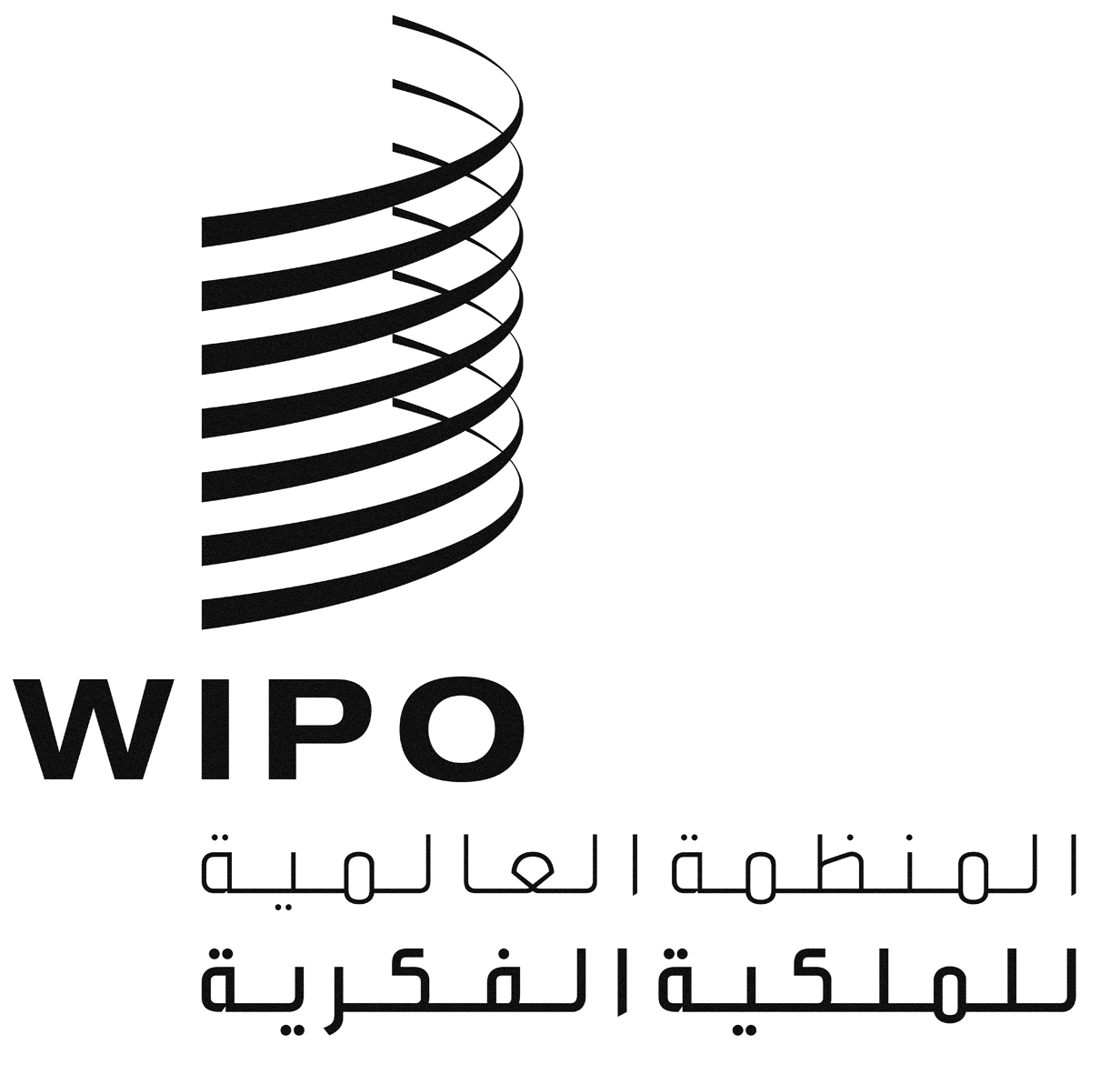 AMM/LD/WG/13/5MM/LD/WG/13/5MM/LD/WG/13/5الأصل: بالإنكليزيةالأصل: بالإنكليزيةالأصل: بالإنكليزيةالتاريخ: 1 سبتمبر 2015التاريخ: 1 سبتمبر 2015التاريخ: 1 سبتمبر 2015عدد التدوينات التي سجلت في السجل الدوليعدد الترجماتعدد الكلمات المترجمة2012712 612668 123668 029 152013363 722624 123019 511 242014748 704632 116859 608 26201220122013201320142014عدد الترجماتعدد الكلماتعدد الترجماتعدد الكلماتعدد الترجماتعدد الكلماتالتسجيل الدولي (القاعدة 14)110 103875 579 12061 96259 179 21383 91428 927 22الرفض (القاعدة 17(1))809093 58133006 4194877 7القرار النهائي أو التكميلي (القاعدة 18 ثالثا(2)"2" و(4))794 6150 781310 11731 752 1606 10104 207 2الإبطال (القاعدة 19)49508 1418822 16866700 66تقييد حق صاحب التسجيل (القاعدة 20)178871 17581447 41598773 44الترخيص (القاعدة 20 ثانيا)293517 4604195 8684133 13وقف الأثر (القاعدة 20 ثانيا)441 4012 618167 9896 063 1299 7835 871التعيين اللاحق (القاعدة 24)880 2246 360054 2742 149286 2673 195التغيير في الملكية (القاعدة 25(1)(أ)"1")116612 19222784 5887749 11التقييد (القاعدة 25(1)(أ)"2")391 4441 572745 1706 186873 1113 224الإلغاء الجزئي (القاعدة 25(1)(أ)"5")403618 11605000 25567453 29الإعلان عن أنه لا يترتب أي أثر على الإنقاص (القاعدة 27(5))61587 2442259 1161738 3الاستعاضة عن التسجيل (المادة 4 ثانيا)41138 2282172 13126180 5ترجمة حسب الطلب2103المجموع668 123221 029 15624 123019 511 24632 116859 608 26الإنكليزيةالإنكليزيةالفرنسيةالفرنسيةالإسبانيةالإسبانيةعدد الترجماتعدد الكلماتعدد الترجماتعدد الكلماتعدد الترجماتعدد الكلماتالتسجيل الدولي (القاعدة 14)850 9772 101 2279 37441 649 9254 44215 176 11الرفض (القاعدة 17(1))2848861871607 202القرار النهائي أو التكميلي (القاعدة 8 ثالثا(2)"2" والقاعدة 8 ثالثا(4))565 3085 501126 6579 548 1915467 157الإبطال (القاعدة 19)46378 1782446 4138876 3تقييد حق صاحب التسجيل (القاعدة 20)94858 6248319 18256596 19الترخيص (القاعدة 20 ثانيا)124424 1252426 7308283 4وقف الأثر (القاعدة 20 ثانيا)322706 24377 3173 417600 3956 429التعيين اللاحق (القاعدة 24)632202 35052 1364 105602107 55التغيير في الملكية (القاعدة 25(1)(أ)"1")13290 237478 437981 4التقييد (القاعدة 25(1)(أ)"2")341459 33310 1834 166222820 23الإلغاء الجزئي (القاعدة 25(1)(أ)"5")68303 1264430 14235720 13الإعلان عن أنه لا يترتب أي أثر على الإنقاص (القاعدة 27(5))1658621 32111الاستعاضة عن التسجيل (المادة 4 ثانيا)1641054322 256448 2ترجمة حسب الطلب1919400المجموع15 101363 710 2846 50714 999 11658 50782 898 11عدد الكلمات المترجمة في 2014عدد الكلمات المترجمة في 2014عدد الكلمات المترجمة في 2014عدد الكلمات المترجمة في 2014عدد الكلمات المترجمة في 2014العدد الفعليالنسبة المئويةالمحاكاة باعتماد القاعدة 18 ثالثا(2)"2"النسبة المئويةالزيادةالتسجيلات الدولية428 927 2286.2%428 927 2262.1%التعديلات812 5272.0%812 5271.4%الرفض877 70.0%877 70.0%وقف الأثر835 8713.3%835 8712.4%القرارات الأخرى907 273 28.5%672 574 1234.1%453%المجموع859 608 26100.00%624 909 36100.00%38.7%لغة تبليغ التماس التقييد = لغة التبليغ التي اختارها المكتبعدد التقييدات التي دونتالتقييدات الواردة في طلب التسجيل الدولي770 1154 6التقييدات الواردة في التعيينات اللاحقة510 2580 3التقييدات الواردة كالتماس تدوين التعديل915 2389 4المجموع195 7123 14الإنكليزيةالنسبة المئويةالفرنسيةالنسبة المئويةالإسبانيةالنسبة المئويةالمجموعالنسبة المئويةبالاستعانة بموارد خارجية100 52319.30%920 359 328%247 499 112.60%267 382 520%ترجمة آلية736 761 165%812 883 765.70%678 031 867.50%226 677 1766.50%من طرف فريق الترجمة الداخلي527 42515.70%982 7556.30%858 367 219.90%367 549 313.50%المجموع363 710 2100%714 999 11100%782 898 11100%859 608 26100%